ATATÜRK İ.O. ANASINIFI SABAH DEVRE KAHVALTI LİSTESİ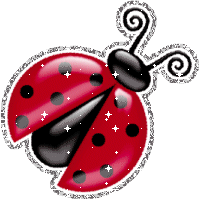 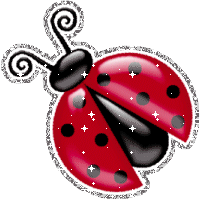 NOTLAR:*Öğrencimize günlük menüye uygun tabak-bardak-çatal-kaşık vermeniz*Yiyecekleri kapalı kaplarda ya da streçfilm,alüminyum folyo gibi kaplama maddeleri ile kapatılmış olarak getirmeniz*Sınıftaki öğrenci sayısına yetecek miktarda hazırlamanızKahvaltı etkinliğimizin aksamaması,çocuklarımızın sağlıklı bir şekilde beslenme alışkanlığını kazanmaları açısından rica olunur.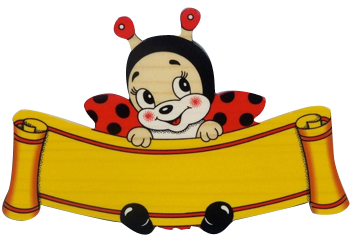 *Meyve yerine kuru yemişler kuru meyveler de gönderebilirsiniz.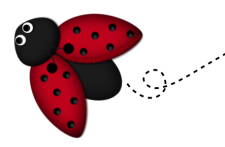 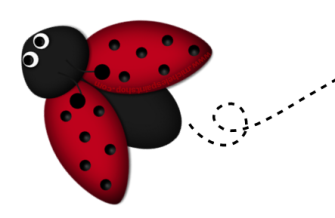                                                                                                   ELLERİNİZE SAĞLIK!.. ATATÜRK İ.O. ANASINIFI SABAH DEVRE KAHVALTI LİSTESİNOTLAR:*Öğrencimize günlük menüye uygun tabak-bardak-çatal-kaşık vermeniz*Yiyecekleri kapalı kaplarda ya da streçfilm,alüminyum folyo gibi kaplama maddeleri ile kapatılmış olarak getirmeniz*Sınıftaki öğrenci sayısına yetecek miktarda hazırlamanızKahvaltı etkinliğimizin aksamaması,çocuklarımızın sağlıklı bir şekilde beslenme alışkanlığını kazanmaları açısından rica olunur.*Doğum gününüzün olduğu gün yaş pasta –içecek-bir çeşit tuzlu yiyecek getirmenizi rica ederim.Dilerseniz balon,konfeti,süs vb. de getirebilirsiniz.Fotoğraf çekimi yapabilirsiniz.*Meyve yerine kuru yemişler kuru meyveler de gönderebilirsiniz.                                                                                                                  ELLERİNİZE SAĞLIK!..ATATÜRK İ.O. ANASINIFI SABAH DEVRE KAHVALTI LİSTESİNOTLAR:*Öğrencimize günlük menüye uygun tabak-bardak-çatal-kaşık vermeniz*Yiyecekleri kapalı kaplarda ya da streç film,alüminyum folyo gibi kaplama maddeleri ile kapatılmış olarak getirmeniz*Sınıftaki öğrenci sayısına yetecek miktarda hazırlamanızKahvaltı etkinliğimizin aksamaması,çocuklarımızın sağlıklı bir şekilde beslenme alışkanlığını kazanmaları açısından rica olunur.*Doğum gününüzün olduğu gün yaş pasta –içecek-bir çeşit tuzlu yiyecek getirmenizi rica ederim.Dilerseniz balon,konfeti,süs vb. de getirebilirsiniz.Fotoğraf çekimi yapabilirsiniz.*Meyve yerine kuru yemişler kuru meyveler, içecek olarak bitki çayları da gönderebilirsiniz.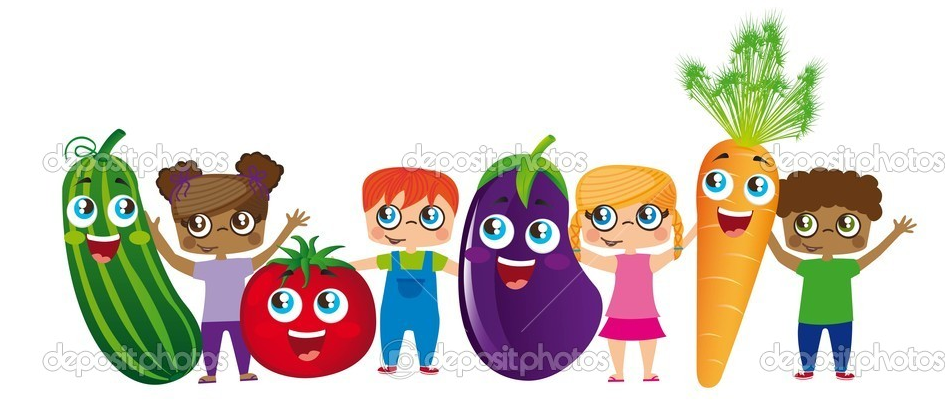                                                                                                                       ELLERİNİZE SAĞLIK!..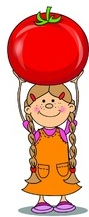 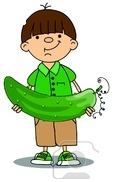 ATATÜRK İ.O. ANASINIFI SABAH DEVRE KAHVALTI LİSTESİNOTLAR:*Öğrencimize günlük menüye uygun tabak-bardak-çatal-kaşık vermeniz*Yiyecekleri kapalı kaplarda ya da streçfilm,alüminyum folyo gibi kaplama maddeleri ile kapatılmış olarak getirmeniz*Sınıftaki öğrenci sayısına yetecek miktarda hazırlamanızKahvaltı etkinliğimizin aksamaması,çocuklarımızın sağlıklı bir şekilde beslenme alışkanlığını kazanmaları açısından rica olunur.*Doğum gününüzün olduğu gün yaş pasta –içecek-bir çeşit tuzlu yiyecek getirmenizi rica ederim.Dilerseniz balon,konfeti,süs vb. de getirebilirsiniz.Fotoğraf çekimi yapabilirsiniz.*Meyve yerine kuru yemişler kuru meyveler de gönderebilirsiniz.                                                                                                                 ELLERİNİZE SAĞLIK!..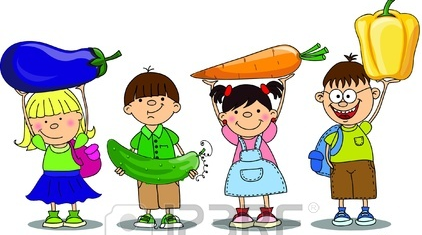 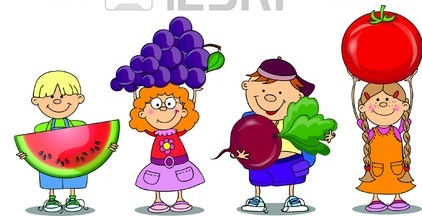 ATATÜRK İ.O. ANASINIFI SABAH DEVRE KAHVALTI LİSTESİNOTLAR:*Öğrencimize günlük menüye uygun tabak-bardak-çatal-kaşık vermeniz*Yiyecekleri kapalı kaplarda ya da streçfilm,alüminyum folyo gibi kaplama maddeleri ile kapatılmış olarak getirmeniz*Sınıftaki öğrenci sayısına yetecek miktarda hazırlamanızKahvaltı etkinliğimizin aksamaması,çocuklarımızın sağlıklı bir şekilde beslenme alışkanlığını kazanmaları açısından rica olunur.*Doğum gününüzün olduğu gün yaş pasta –içecek-bir çeşit tuzlu yiyecek getirmenizi rica ederim.Dilerseniz balon,konfeti,süs vb. de getirebilirsiniz.Fotoğraf çekimi yapabilirsiniz.*Meyve yerine kuru yemişler kuru meyveler de gönderebilirsiniz.                                                                                                                   ELLERİNİZE SAĞLIK!..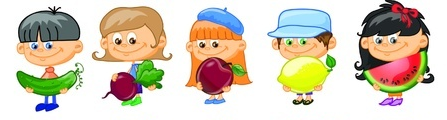 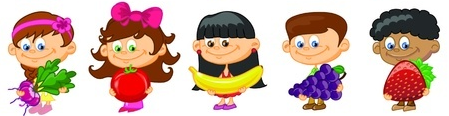 ATATÜRK İ.O. ANASINIFI SABAH DEVRE KAHVALTI LİSTESİNOTLAR:*Öğrencimize günlük menüye uygun tabak-bardak-çatal-kaşık vermeniz*Yiyecekleri kapalı kaplarda ya da streçfilm,alüminyum folyo gibi kaplama maddeleri ile kapatılmış olarak getirmeniz*Sınıftaki öğrenci sayısına yetecek miktarda hazırlamanızKahvaltı etkinliğimizin aksamaması,çocuklarımızın sağlıklı bir şekilde beslenme alışkanlığını kazanmaları açısından rica olunur.*Doğum gününüzün olduğu gün yaş pasta –içecek-bir çeşit tuzlu yiyecek getirmenizi rica ederim.Dilerseniz balon,konfeti,süs vb. de getirebilirsiniz.Fotoğraf çekimi yapabilirsiniz.*Meyve yerine kuru yemişler kuru meyveler de gönderebilirsiniz.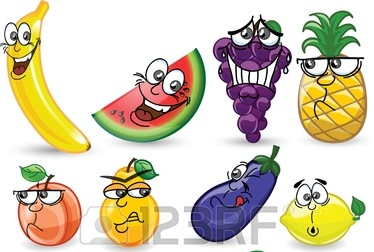 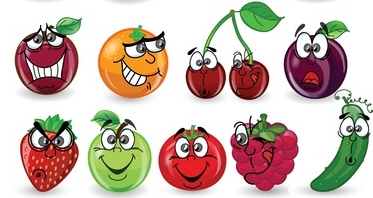 ATATÜRK İ.O. ANASINIFI SABAH DEVRE KAHVALTI LİSTESİNOTLAR:*Öğrencimize günlük menüye uygun tabak-bardak-çatal-kaşık vermeniz*Yiyecekleri kapalı kaplarda ya da streçfilm,alüminyum folyo gibi kaplama maddeleri ile kapatılmış olarak getirmeniz*Sınıftaki öğrenci sayısına yetecek miktarda hazırlamanızKahvaltı etkinliğimizin aksamaması,çocuklarımızın sağlıklı bir şekilde beslenme alışkanlığını kazanmaları açısından rica olunur.*Doğum gününüzün olduğu gün yaş pasta –içecek-bir çeşit tuzlu yiyecek getirmenizi rica ederim.Dilerseniz balon,konfeti,süs vb. de getirebilirsiniz.Fotoğraf çekimi yapabilirsiniz.*Meyve yerine kuru yemişler kuru meyveler de gönderebilirsiniz.                                                                                                                  ELLERİNİZE SAĞLIK!..TARİHÖĞR.ADI SOYADIÖĞR.ADI SOYADIMENÜMENÜ3.HAFTA3.HAFTA3.HAFTA3.HAFTA3.HAFTA29.09.2014  P.TESİBÖREK-AYRAN-MEYVEBÖREK-AYRAN-MEYVEBÖREK-AYRAN-MEYVE30.09.2014  SALIZYTN-PYNR-DOMATES-SALATALIK-BILD.YUM.SÜT-EKMEK-MEYVEZYTN-PYNR-DOMATES-SALATALIK-BILD.YUM.SÜT-EKMEK-MEYVEZYTN-PYNR-DOMATES-SALATALIK-BILD.YUM.SÜT-EKMEK-MEYVE01.10.2014  ÇARŞAMBAKEK-M.SUYU-MEYVEKEK-M.SUYU-MEYVE02.10.2014  PERŞEMBEREÇELLİ EKMEK-SÜT-MEYVEREÇELLİ EKMEK-SÜT-MEYVE03.10.2014  CUMAAREFEAREFEAREFEAREFE4.HAFTA4.HAFTA4.HAFTA4.HAFTA4.HAFTA06.10.2014   P.TESİKURBAN BAYRAMINIZKURBAN BAYRAMINIZKURBAN BAYRAMINIZKURBAN BAYRAMINIZ07.10.2014   SALIKUTLU OLSUNKUTLU OLSUNKUTLU OLSUNKUTLU OLSUN08.10.2014   ÇARŞAMBABÖREK-AYRAN-MEYVEBÖREK-AYRAN-MEYVE09.10.2014   PERŞEMBEZYTN-PYNR-DOMATES-SALATALIK-BILD.YUM.SÜT-EKMEK-MEYVEZYTN-PYNR-DOMATES-SALATALIK-BILD.YUM.SÜT-EKMEK-MEYVE10.10.2014   CUMAKREM PEYNİRLİ VE ZEYTN EZMELİ EKMEK-M.SUYU-MEYVEKREM PEYNİRLİ VE ZEYTN EZMELİ EKMEK-M.SUYU-MEYVE5.HAFTA5.HAFTA5.HAFTA5.HAFTA5.HAFTA13.10.2014   P.TESİPOĞAÇA-AYRAN-MEYVEPOĞAÇA-AYRAN-MEYVE14.10.2014   SALINESQUİCK MISIR GEVR.SÜT-MEYVENESQUİCK MISIR GEVR.SÜT-MEYVE15.10.2014   ÇARŞAMBASARELLELİ EKMEK-SÜT-MEYVESARELLELİ EKMEK-SÜT-MEYVE16.10.2014   PERŞEMBEZYTN-PYNR-DOMATES-SALATALIK-BILD.YUM.SÜT-EKMEK-MEYVEZYTN-PYNR-DOMATES-SALATALIK-BILD.YUM.SÜT-EKMEK-MEYVE17.10.2014   CUMAISPANAKLI BÖREK-AYRAN-MEYVE6.HAFTA6.HAFTA6.HAFTA6.HAFTA6.HAFTA20.10.2014   P.TESİPİŞİ-AYRAN-MEYVEPİŞİ-AYRAN-MEYVE21.10.2014   SALIAÇMA-PEYNİR-M.SUYU-MEYVEAÇMA-PEYNİR-M.SUYU-MEYVE22.10.2014   ÇARŞAMBAZYTN-PYNR-DOMATES-SALATALIK-BILD.YUM.SÜT-EKMEK-MEYVEZYTN-PYNR-DOMATES-SALATALIK-BILD.YUM.SÜT-EKMEK-MEYVE23.10.2014   PERŞEMBEKEK-M.SUYU-MEYVEKEK-M.SUYU-MEYVE24.10.2014   CUMASİMİT-PEYNİR-AYRAN-MEYVESİMİT-PEYNİR-AYRAN-MEYVE7.HAFTA7.HAFTA7.HAFTA7.HAFTA7.HAFTA27.10.2014   P.TESİPOĞAÇA-M.SUYU-MEYVEPOĞAÇA-M.SUYU-MEYVE28.10.2014   SALIYARIM GÜNYARIM GÜNYARIM GÜNYARIM GÜN29.10.2014   ÇARŞAMBACUMHURİYET BAYRAMICUMHURİYET BAYRAMICUMHURİYET BAYRAMICUMHURİYET BAYRAMI30.10.2014   PERŞEMBEKREM PEYNİRLİ- ZEYTİN EZMELİ EKMEK-M.SUYU-MEYVEKREM PEYNİRLİ- ZEYTİN EZMELİ EKMEK-M.SUYU-MEYVE31.10.2014   CUMANESQUİCK MISIR GEVREĞİ-SÜT-MEYVENESQUİCK MISIR GEVREĞİ-SÜT-MEYVETARİHÖĞR.ADI SOYADIÖĞR.ADI SOYADIMENÜMENÜ8.HAFTA8.HAFTA8.HAFTA8.HAFTA8.HAFTA03.11.2014  P.TESİTAHİN-PEKMEZ-EKMEK-M.SUYU -MEYVETAHİN-PEKMEZ-EKMEK-M.SUYU -MEYVETAHİN-PEKMEZ-EKMEK-M.SUYU -MEYVE04.11.2014  SALIZYTN-PYNR-DOMATES-SALATALIK-BILD.YUM.SÜT-EKMEK-MEYVEZYTN-PYNR-DOMATES-SALATALIK-BILD.YUM.SÜT-EKMEK-MEYVEZYTN-PYNR-DOMATES-SALATALIK-BILD.YUM.SÜT-EKMEK-MEYVE05.11.2014  ÇARŞAMBADOĞUM GÜNÜDOĞUM GÜNÜ06.11.2014  PERŞEMBEREÇELLİ EKMEK-SÜT-MEYVEREÇELLİ EKMEK-SÜT-MEYVE07.11.2014  CUMABÖREK-AYRAN-MEYVE9.HAFTA9.HAFTA9.HAFTA9.HAFTA9.HAFTA10.11.2014   P.TESİBÖREK-AYRAN-MEYVEBÖREK-AYRAN-MEYVEBÖREK-AYRAN-MEYVE11.11.2014   SALISİGARA BÖREĞİ-AYRAN-MEYVESİGARA BÖREĞİ-AYRAN-MEYVESİGARA BÖREĞİ-AYRAN-MEYVE12.11.2014   ÇARŞAMBANESQUİCK MISIR GEVREĞİ-SÜT-MEYVENESQUİCK MISIR GEVREĞİ-SÜT-MEYVE13.11.2014   PERŞEMBEDOĞUM GÜNÜDOĞUM GÜNÜ14.11.2014   CUMATARHANA ÇORBASI-EKMEK-MEYVETARHANA ÇORBASI-EKMEK-MEYVE10.HAFTA10.HAFTA10.HAFTA10.HAFTA10.HAFTA17.11.2014   P.TESİNESQUİCK MISIR GEVREĞİ-SÜT-MEYVENESQUİCK MISIR GEVREĞİ-SÜT-MEYVE18.11.2014   SALIPOĞAÇA-AYRAN-MEYVEPOĞAÇA-AYRAN-MEYVE19.11.2014   ÇARŞAMBASARELLELİ EKMEK-SÜT-MEYVESARELLELİ EKMEK-SÜT-MEYVE20.11.2014   PERŞEMBEDOĞUM GÜNÜDOĞUM GÜNÜ2.11.2014   CUMAMERCİMEK ÇORBASI-EKMEK-MEYVE11.HAFTA11.HAFTA11.HAFTA11.HAFTA11.HAFTA24.11.2014   P.TESİPİŞİ-AYRAN-MEYVEPİŞİ-AYRAN-MEYVE25.11.2014   SALIZYTN-PYNR-DOMATES-SALATALIK-BILD.YUM.SÜT-EKMEK-MEYVEZYTN-PYNR-DOMATES-SALATALIK-BILD.YUM.SÜT-EKMEK-MEYVE26.11.2014   ÇARŞAMBATEOG SINAVITEOG SINAVITEOG SINAVITEOG SINAVI27.11.2014   PERŞEMBETEOG SINAVITEOG SINAVITEOG SINAVITEOG SINAVI28.11.2014   CUMATARHANA ÇORBASI-EKMEK-MEYVETARHANA ÇORBASI-EKMEK-MEYVE12.HAFTA12.HAFTA12.HAFTA12.HAFTA12.HAFTA01.12.2014   P.TESİPOĞAÇA-MEYVE SUYU-MEYVEPOĞAÇA-MEYVE SUYU-MEYVE02.12.2014   SALIZYTN-PYNR-DOMATES-SALATALIK-BILD.YUM.SÜT-EKMEK-MEYVE03.12.2014   ÇARŞAMBABÖREK-AYRAN-MEYVE04.12.2014   PERŞEMBESARELLELİ EKMEK-SÜT-MEYVESARELLELİ EKMEK-SÜT-MEYVE05.12.2014   CUMAKEK-M.SUYU-MEYVEKEK-M.SUYU-MEYVETARİHÖĞR.ADI SOYADIÖĞR.ADI SOYADIMENÜMENÜ13.HAFTA13.HAFTA13.HAFTA13.HAFTA13.HAFTA08.12.2014  P.TESİBÖREK-AYRAN-MEYVEBÖREK-AYRAN-MEYVEBÖREK-AYRAN-MEYVE09.12.2014  SALITARHANA ÇORBASI-EKMEK-MEYVETARHANA ÇORBASI-EKMEK-MEYVETARHANA ÇORBASI-EKMEK-MEYVE10.12.2014  ÇARŞAMBAZYTN-PYNR-DOMATES-SALATALIK-BILD.YUM.SÜT-EKMEK-MEYVEZYTN-PYNR-DOMATES-SALATALIK-BILD.YUM.SÜT-EKMEK-MEYVE11.12.2014  PERŞEMBEREÇELLİ EKMEK-SÜT-MEYVEREÇELLİ EKMEK-SÜT-MEYVE12.12.2014  CUMASİMİT-PEYNİR-M.SUYU-MEYVE44.HAFTA44.HAFTA44.HAFTA44.HAFTA44.HAFTA15.12.2014   P.TESİMERCİMEK ÇORBASI-EKMEK-MEYVE(LİMON)16.12.2014   SALINESQUİCK MISIR GEVREĞİ-SÜT-MEYVE17.12.2014   ÇARŞAMBAKEK-MEYVE SUYU-MEYVEKEK-MEYVE SUYU-MEYVE18.12.2014   PERŞEMBESARELLELİ EKMEK-SÜT-MEYVESARELLELİ EKMEK-SÜT-MEYVE19.12.2014   CUMAPOĞAÇA-TUZLU KURABİYE-M.SUYU-MEYVEPOĞAÇA-TUZLU KURABİYE-M.SUYU-MEYVE15.HAFTA15.HAFTA15.HAFTA15.HAFTA15.HAFTA22.12.2014   P.TESİDOĞUM GÜNÜDOĞUM GÜNÜ23.12.2014   SALIZYTN-PYNR-DOMATES-SALATALIK-BILD.YUM.SÜT-EKMEK-MEYVEZYTN-PYNR-DOMATES-SALATALIK-BILD.YUM.SÜT-EKMEK-MEYVE24.12.2014   ÇARŞAMBATAHİN PEKMEZLİ EKMEK-M.SUYU-MEYVETAHİN PEKMEZLİ EKMEK-M.SUYU-MEYVE25.12.2014   PERŞEMBEPOĞAÇA-PEYNİR-MEYVE SUYU-MEYVEPOĞAÇA-PEYNİR-MEYVE SUYU-MEYVE26.12.2014   CUMABÖREK-AYRAN-MEYVE16.HAFTA16.HAFTA16.HAFTA16.HAFTA16.HAFTA29.12.2014   P.TESİTARHANA ÇORBASI-EKMEK-MEYVETARHANA ÇORBASI-EKMEK-MEYVE30.12.2014   SALIZYTN-PYNR-DOMATES-SALATALIK-BILD.YUM.SÜT-EKMEK-MEYVEZYTN-PYNR-DOMATES-SALATALIK-BILD.YUM.SÜT-EKMEK-MEYVE31.12.2014   ÇARŞAMBAYENİ YILA YENİ YAŞA MERHABA PARTİSİ(YAKIN ZAMANDA DUYURULACAK)YENİ YILA YENİ YAŞA MERHABA PARTİSİ(YAKIN ZAMANDA DUYURULACAK)YENİ YILA YENİ YAŞA MERHABA PARTİSİ(YAKIN ZAMANDA DUYURULACAK)YENİ YILA YENİ YAŞA MERHABA PARTİSİ(YAKIN ZAMANDA DUYURULACAK)01.01.2015   PERŞEMBEYILBAŞI TATİLİYILBAŞI TATİLİYILBAŞI TATİLİYILBAŞI TATİLİ02.01.2015   CUMADOĞUM GÜNÜDOĞUM GÜNÜ17.HAFTA17.HAFTA17.HAFTA17.HAFTA17.HAFTA05.01.2015   P.TESİNESQUİCK MISIR GEVREĞİ-SÜT-MEYVENESQUİCK MISIR GEVREĞİ-SÜT-MEYVE06.01.2015   SALIBÖREK-AYRAN-MEYVEBÖREK-AYRAN-MEYVE07.01.2015   ÇARŞAMBADOĞUM GÜNÜDOĞUM GÜNÜ08.01.2015   PERŞEMBETAHİN PEKMEZLİ EKMEK-M. SUYU-MEYVETAHİN PEKMEZLİ EKMEK-M. SUYU-MEYVE09.01.2015   CUMAZYTN-PYNR-DOMATES-SALATALIK-BILD.YUM.SÜT-EKMEK-MEYVEZYTN-PYNR-DOMATES-SALATALIK-BILD.YUM.SÜT-EKMEK-MEYVETARİHÖĞR.ADI SOYADIÖĞR.ADI SOYADIMENÜMENÜ18.HAFTA18.HAFTA18.HAFTA18.HAFTA18.HAFTA12.01.2015  P.TESİ13.01.2015  SALI14.01.2015  ÇARŞAMBA15.01.2015  PERŞEMBE16.01.2015  CUMA19.HAFTA19.HAFTA19.HAFTA19.HAFTA19.HAFTA19.01.2015   P.TESİDOĞUM GÜNÜ20.01.2015   SALI21.01.2015   ÇARŞAMBA22.01.2015   PERŞEMBE23.01.2015   CUMADOĞUM GÜNÜDOĞUM GÜNÜ20.HAFTA20.HAFTA20.HAFTA20.HAFTA20.HAFTA26.01.2015 PAZARTESİSÖMESTR TATİLİ (YARIYI TATİLİ)İYİ TATİLLEEEEEEERRRR…..SÖMESTR TATİLİ (YARIYI TATİLİ)İYİ TATİLLEEEEEEERRRR…..SÖMESTR TATİLİ (YARIYI TATİLİ)İYİ TATİLLEEEEEEERRRR…..SÖMESTR TATİLİ (YARIYI TATİLİ)İYİ TATİLLEEEEEEERRRR…..SÖMESTR TATİLİ (YARIYI TATİLİ)İYİ TATİLLEEEEEEERRRR…..SÖMESTR TATİLİ (YARIYI TATİLİ)İYİ TATİLLEEEEEEERRRR…..SÖMESTR TATİLİ (YARIYI TATİLİ)İYİ TATİLLEEEEEEERRRR…..SÖMESTR TATİLİ (YARIYI TATİLİ)İYİ TATİLLEEEEEEERRRR…..SÖMESTR TATİLİ (YARIYI TATİLİ)İYİ TATİLLEEEEEEERRRR…..SÖMESTR TATİLİ (YARIYI TATİLİ)İYİ TATİLLEEEEEEERRRR…..SÖMESTR TATİLİ (YARIYI TATİLİ)İYİ TATİLLEEEEEEERRRR…..SÖMESTR TATİLİ (YARIYI TATİLİ)İYİ TATİLLEEEEEEERRRR…..SÖMESTR TATİLİ (YARIYI TATİLİ)İYİ TATİLLEEEEEEERRRR…..SÖMESTR TATİLİ (YARIYI TATİLİ)İYİ TATİLLEEEEEEERRRR…..SÖMESTR TATİLİ (YARIYI TATİLİ)İYİ TATİLLEEEEEEERRRR…..SÖMESTR TATİLİ (YARIYI TATİLİ)İYİ TATİLLEEEEEEERRRR…..06.02.2015 CUMASÖMESTR TATİLİ (YARIYI TATİLİ)İYİ TATİLLEEEEEEERRRR…..SÖMESTR TATİLİ (YARIYI TATİLİ)İYİ TATİLLEEEEEEERRRR…..SÖMESTR TATİLİ (YARIYI TATİLİ)İYİ TATİLLEEEEEEERRRR…..SÖMESTR TATİLİ (YARIYI TATİLİ)İYİ TATİLLEEEEEEERRRR…..22.HAFTA22.HAFTA22.HAFTA22.HAFTA22.HAFTA09.02.2015   P.TESİ10.02.2015   SALI11.02.2015   ÇARŞAMBA12.02.2015   PERŞEMBE13.02.2015   CUMA23.HAFTA23.HAFTA23.HAFTA23.HAFTA23.HAFTA16.02.2015   P.TESİ17.02.2015   SALI18.02.2015   ÇARŞAMBA19.02.2015   PERŞEMBE20.02.2015   CUMATARİHÖĞR.ADI SOYADIÖĞR.ADI SOYADIMENÜMENÜ24.HAFTA24.HAFTA24.HAFTA24.HAFTA24.HAFTA23.02.2015  P.TESİ24.02.2015  SALI25.02.2015  ÇARŞAMBA26.02.2015  PERŞEMBE27.02.2015  CUMA25.HAFTA25.HAFTA25.HAFTA25.HAFTA25.HAFTA02.03.2015   P.TESİ03.03.2015   SALI04.03.2015   ÇARŞAMBA05.03.2015   PERŞEMBE06.03.2015   CUMA26.HAFTA26.HAFTA26.HAFTA26.HAFTA26.HAFTA09.03.2015   P.TESİ10.03.2015   SALI11.03.2015   ÇARŞAMBA12.03.2015   PERŞEMBE13.03.2015 CUMA27.HAFTA27.HAFTA27.HAFTA27.HAFTA27.HAFTA16.03.2015   P.TESİ17.03.2015   SALI18.03.2015   ÇARŞAMBA19.03.2015   PERŞEMBE20.03.2015   CUMA28.HAFTA28.HAFTA28.HAFTA28.HAFTA28.HAFTA23.03.2015   P.TESİ24.03.2015   SALI25.03.2015   ÇARŞAMBA26.03.2015   PERŞEMBE27.03.2015   CUMATARİHÖĞR.ADI SOYADIÖĞR.ADI SOYADIMENÜMENÜ29.HAFTA29.HAFTA29.HAFTA29.HAFTA29.HAFTA30.03.2015  P.TESİ31.03.2015  SALI01.04.2015  ÇARŞAMBA02.04.2015  PERŞEMBE03.04.2015  CUMA30.HAFTA30.HAFTA30.HAFTA30.HAFTA30.HAFTA06.04.2015   P.TESİ07.04.2015   SALI08.04.2015   ÇARŞAMBA09.04.2015   PERŞEMBE10.04.2015   CUMA31.HAFTA31.HAFTA31.HAFTA31.HAFTA31.HAFTA13.04.2015   P.TESİ14.04.2015   SALI15.04.2015   ÇARŞAMBA16.04.2015   PERŞEMBE17.04.2015   CUMA32.HAFTA32.HAFTA32.HAFTA32.HAFTA32.HAFTA20.04.2015   P.TESİ21.04.2015   SALI22.04.2015   ÇARŞAMBA23.04.2015   PERŞEMBE24.04.2015   CUMA33.HAFTA33.HAFTA33.HAFTA33.HAFTA33.HAFTA27.04.2015   P.TESİ28.04.2015   SALI29.04.2015   ÇARŞAMBA30.04.2015   PERŞEMBE01.05.2015   CUMATARİHÖĞR.ADI SOYADIÖĞR.ADI SOYADIMENÜMENÜ34.HAFTA34.HAFTA34.HAFTA34.HAFTA34.HAFTA04.05.2015  P.TESİ05.05.2015  SALI06.05.2015  ÇARŞAMBA07.05.2015  PERŞEMBE08.05.2015  CUMA35.HAFTA35.HAFTA35.HAFTA35.HAFTA35.HAFTA11.05.2015   P.TESİ12.05.2015   SALI13.05.2015   ÇARŞAMBA14.05.2015   PERŞEMBE15.05.2015   CUMA36.HAFTA36.HAFTA36.HAFTA36.HAFTA36.HAFTA18.05.2015   P.TESİ19.05.2015   SALI20.05.2015   ÇARŞAMBA21.05.2015   PERŞEMBE22.05.2015   CUMA37.HAFTA37.HAFTA37.HAFTA37.HAFTA37.HAFTA25.05.2015   P.TESİ26.05.2015   SALI27.05.2015   ÇARŞAMBA28.05.2015   PERŞEMBE29.05.2015   CUMA38.HAFTA38.HAFTA38.HAFTA38.HAFTA38.HAFTA02.06.2015   P.TESİ03.06.2015   SALI04.06.2015   ÇARŞAMBA05.06.2015   PERŞEMBE06.06.2015   CUMA